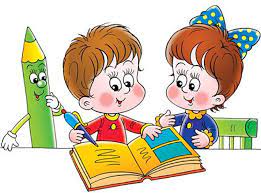 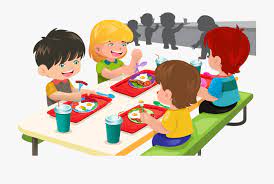 JELOVNIK- produženi boravak		     	8.1.-12.1.2024.Ponedjeljak: 	Ćufte, pire krumpir, salataUžina: 		Kroasan čokoladaUtorak:             Rižoto sa svinjetinom, salata, salataUžina:		 Kruh s linoladomSrijeda:            Piletina u umaku, njoki, salataUžina:		Puding Četvrtak:	Pohani odrezak, pomfrit, salataUžina:		BanankoPetak 		Riblji štapići, pire, salataUžina:		Krafna s pekmezomRavnateljTomislav Rajić